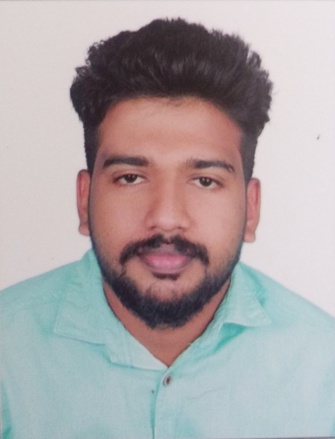 Personal InformationAge                     :  24Date of Birth      :  10-05-1992Sex                      :  maleMarital Status    :  singleNationality        :  IndianLanguages knownEnglish,Hindi,MalayalamTamilANISH  Anish.373797@2freemail.com CAREER OBJECTIVETo obtain challenging position with growing company that will provide an opportunity to utilize my knowledge of computer aided drafting /designing continuing my personal and professional growth, where my positive attitude, integrity and strong desire to succeed will contribute to the company’s success.PROFESSIONAL MERITS:EDUCATIONAL Qualifications:Achieved Diploma in Architectural Engineering  from Government Polytechnic College Adoor (2013-2016)  Board Of Technical Education, KeralaAchieved  National Trade Certificate, Draughtsman (Civil) from SINDHU ITI in  2012 ,NCVT,Government Of India                                         Achieved Plus two from TMGHSS PERINGANAD  in 2010, Board of Higher Secondary Education, KeralaAchieved S.S.L.C from NSS HSS CHOORAKODE  in 2008 in , Board of Secondary Education,   KeralaSOFTWARE SKILLS:Auto CAD 2D & 3DRevit ArchitecturePhotoshopwindows XP & windows7 & Windows 8,OS,MS word, Excel and power point, internet& email..PROFESSIONAL experience: AFSAL CONSTRUCTION,Kayamkulam,AleppyRole: Architectural Design,drafting,Site SupervisionDuration: August 2012 to June 2013RKV GROUP,Architectural Consultancy,KochiRole:  Auto Cad Designer,Architectural drafting,Duration: September 2016 to September 2017Skills in design fieldGood Knowledge about Civil,  Electrical Drawings.Experience with Auto CAD 2013 to 2017Willing and able to learn new product, concepts and techniques.Able to create a variety of drawings of various size on different drawing media.other SkillsGood communication and writing skills.A team player with good interpersonal, communication &Influencing skills.Open minded and able to work in complex projects and environment. Learning attitude towards new ideas & challenges.Strong analytical and problem solving skills.DECLARATION:I  Mr.Anish hereby declare that above furnished information is true and correct to the best of my knowledge and belief.Place  :India